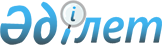 О признании утратившим силу Указа Президента Республики Казахстан от 9 апреля 2013 года № 538 "Об утверждении Концепции Республики Казахстан в сфере официальной помощи развитию"Указ Президента Республики Казахстан от 12 февраля 2024 года № 478
      ПОСТАНОВЛЯЮ:
      1. Признать утратившим силу Указ Президента Республики Казахстан от 9 апреля 2013 года № 538 "Об утверждении Концепции Республики Казахстан в сфере официальной помощи развитию".
      2. Настоящий Указ вводится в действие со дня его подписания.
					© 2012. РГП на ПХВ «Институт законодательства и правовой информации Республики Казахстан» Министерства юстиции Республики Казахстан
				
      Президент Республики Казахстан 

К. Токаев
